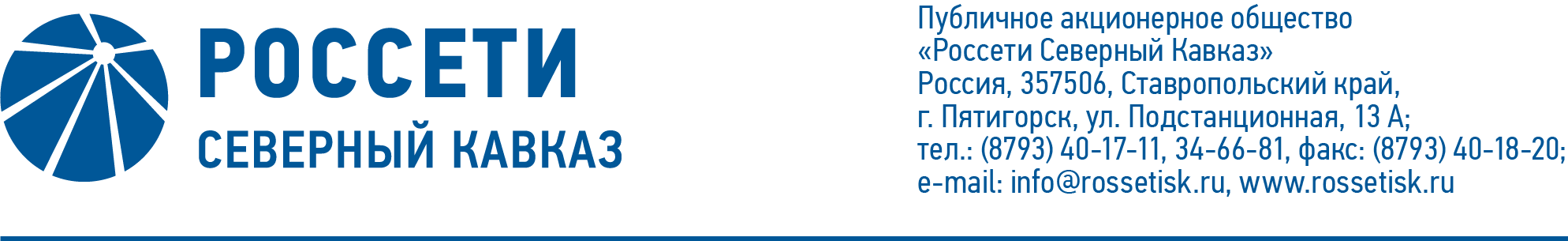 ПРОТОКОЛ № 434заседания Совета директоров ПАО «Россети Северный Кавказ»Место подведения итогов голосования: Ставропольский край, 
г. Пятигорск, пос. Энергетик, ул. Подстанционная, д. 13а.Дата проведения: 11 сентября 2020 года.Форма проведения: опросным путем (заочное голосование).Дата подведения итогов голосования: 11 сентября 2020 года, 23:00.Дата составления протокола: 14 сентября 2020 года.Всего членов Совета директоров ПАО «Россети Северный Кавказ» -                      11 человек.В заочном голосовании приняли участие (получены опросные листы) члены Совета директоров:Гребцов Павел ВладимировичГончаров Юрий ВладимировичИванов Виталий ВалерьевичКапитонов Владислав АльбертовичКирюхин Сергей ВладимировичКраинский Даниил ВладимировичМайоров Андрей ВладимировичПрохоров Егор ВячеславовичЧевкин Дмитрий АлександровичСасин Николай ИвановичКворум имеется.Повестка дня:Об утверждении сметы расходов Общества на 3 квартал 2020 года.Итоги голосования и решения, принятые по вопросам повестки дня:Вопрос № 1. Об утверждении сметы расходов Общества на 3 квартал 
2020 года.Решение:1.	Утвердить смету расходов Общества на 3 квартал 2020 года в соответствии с приложением 1 к настоящему решению Совета директоров Общества.2.	Отметить нарушение сроков утверждения бизнес-плана 
ПАО «Россети Северный Кавказ» на 2020-2024 гг.3.	Поручить Единоличному исполнительному органу Общества обеспечить представление материалов для вынесения на рассмотрение Совета директоров Общества бизнес-плана ПАО «Россети Северный Кавказ» на 2020-2024 гг., в срок не позднее 14 сентября 2020 г.Голосовали «ЗА»: Гончаров Ю.В., Гребцов П.В., Иванов В.В., Капитонов В.А., Кирюхин С.В., Краинский Д.В., Майоров А.В., Прохоров Е.В., Чевкин Д.А., Сасин Н.И.«ПРОТИВ»: нет. «ВОЗДЕРЖАЛСЯ»: нет.Решение принято.Председатель Совета директоров			   П.В. ГребцовКорпоративный секретарь 		       С.В. Чистов